Piano Tavolo mod. "BARCELLONA" (FISSO RETTANGOLARE / LATI LUNGHI SCORTECCIATI)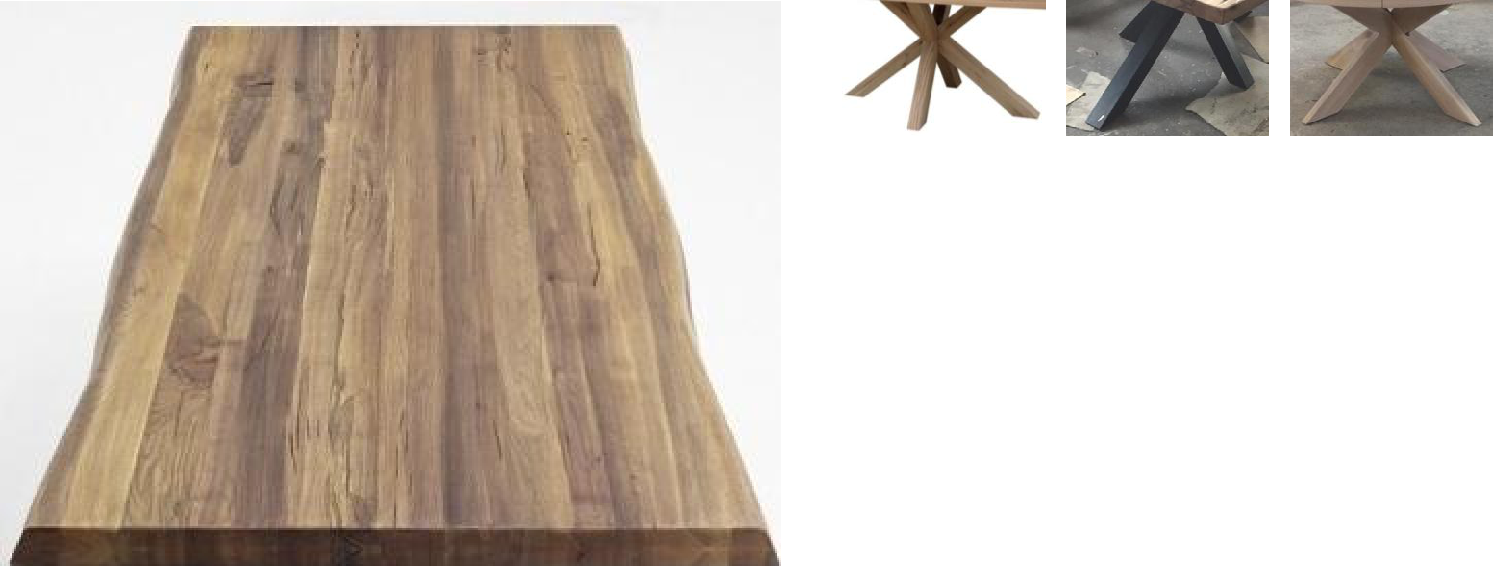 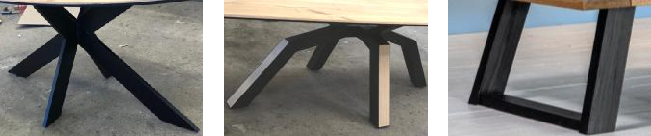 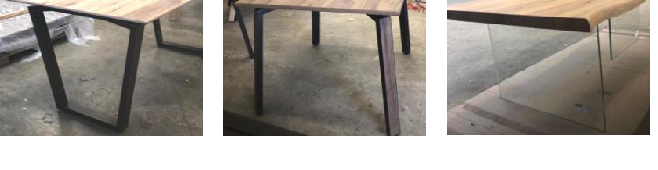 BASAMENTI IN ABBINAMENTO A SCELTA;	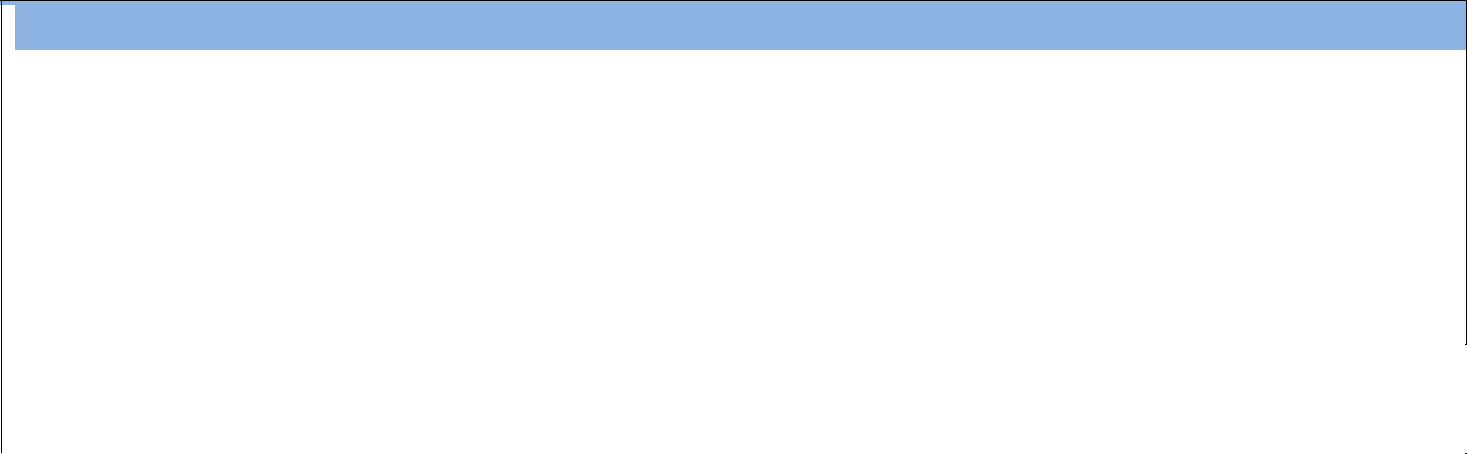 BASAMENTI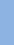 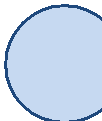 Basamento A / LegnoBasamento A / FerroBasamento B / LegnoBasamento B / FerroBasamento CBasamento DBasamento EBasamento FBasamento VETROBasamento EBasamento FSolo PIANO/"BARCELLONA"Solo PIANO/"BARCELLONA"Solo PIANO/"BARCELLONA"Solo PIANO/"BARCELLONA"Solo PIANO/"BARCELLONA"WILD OAKWILD OAKWILD OAKWILD OAKWILD OAKWILD OAKOAKOAKOAKOAKOAKOAKOAKOAKOAKOAKOAKSolo PIANO/"BARCELLONA"Solo PIANO/"BARCELLONA"Solo PIANO/"BARCELLONA"Solo PIANO/"BARCELLONA"Solo PIANO/"BARCELLONA"WILD OAKWILD OAKWILD OAKWILD OAKWILD OAKWILD OAKOAKOAKOAKOAKOAKOAKOAKOAKOAKOAKOAKSolo PIANO/"BARCELLONA"Solo PIANO/"BARCELLONA"Solo PIANO/"BARCELLONA"Solo PIANO/"BARCELLONA"Solo PIANO/"BARCELLONA"WILD OAKWILD OAKWILD OAKWILD OAKWILD OAKWILD OAKOAKOAKOAKOAKOAKOAKSolo PIANO/"BARCELLONA"Solo PIANO/"BARCELLONA"Solo PIANO/"BARCELLONA"Solo PIANO/"BARCELLONA"Solo PIANO/"BARCELLONA"WILD OAKWILD OAKWILD OAKWILD OAKWILD OAKWILD OAKOAKOAKOAKOAK12/1012/10OAKOAKMasIVMasIVRETTANGOLARERETTANGOLARERETTANGOLARERETTANGOLARERETTANGOLARE12/1012/10MasIVMasIVRETTANGOLARERETTANGOLARERETTANGOLARERETTANGOLARERETTANGOLAREVENEER20/10VENEER20/10VENEER20/10VENEER20/10MassivMassivMassivMassiv12/1012/1012/1012/1012/10MaSIVMaSIVMasIVMasIVRETTANGOLARERETTANGOLARERETTANGOLARERETTANGOLARERETTANGOLAREVENEER20/10VENEER20/10VENEER20/10VENEER20/10MassivMassivMassivMassiv12/1012/1012/10MaSIVMaSIVRETTANGOLARERETTANGOLARERETTANGOLARERETTANGOLARERETTANGOLAREVENEER20/10VENEER20/10VENEER20/10VENEER20/10MassivMassivMassivMassiv12/1012/1012/10Spazzol.Spazzol.Spazzol.Spazzol.MaSIVMaSIVSpazzol.Spazzol.VENEER20/10VENEER20/10VENEER20/10VENEER20/10MassivMassivMassivMassiv12/1012/1012/10MaSIVMaSIVTF/90X180TF/90X180TF/90X180TF/90X180TF/90X180TF/90X180TF/90X180€.408408408418418418397397397397406406406406464464473473TF/90X200TF/90X200TF/90X200€.435435435446446446450450450450460460460460495495508508TF / 100 X 200TF / 100 X 200TF / 100 X 200TF / 100 X 200TF / 100 X 200TF / 100 X 200TF / 100 X 200€.467467467476476476473473473473485485485485534534546546TF / 105 X 210TF / 105 X 210TF / 105 X 210TF / 105 X 210TF / 105 X 210TF / 105 X 210TF / 105 X 210€.494494494516516516509509509509521521521521585585597597Basamento tipo "A" o "B"/ Ferro: Traliccio in tubolare di Ferro verniciato€.239239Basamento tipo "A" o "B"/ Legno: Traliccio in Legno Mass. tinto a campionario€.WILD OAKOAKOAKBasamento tipo "A" o "B"/ Legno: Traliccio in Legno Mass. tinto a campionario€.214242214242Basamento tipo "C"/ Tubolare di Ferro verniciato + inserti in Legno€.236236Basamento tipo "D"/ 2 CavallettI in tubolare di Ferro verniciato€.176176Basamento tipo "E"/ 2 CavallettI "Diamante"in Ferro verniciato€.150150Basamento tipo "F"/ Set 4 Gambe in tubolare di Ferro verniciato€.127127Basamento VETRO/ Set 2 Lastre in Vetro Trasparente Stratificato F.L.€.224224BASAMENTI IN FERRO VERNICIATI ANTRACITE O BIANCO O RUGGINE (DI SERIE)TF : tavolo fisso;TF : tavolo fisso;BASAMENTI IN FERRO VERNICIATI ANTRACITE O BIANCO O RUGGINE (DI SERIE)7